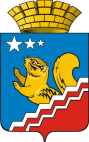 СВЕРДЛОВСКАЯ ОБЛАСТЬВОЛЧАНСКАЯ ГОРОДСКАЯ ДУМАШЕСТОЙ СОЗЫВВосьмое заседание РЕШЕНИЕ № 38г. Волчанск                                                                                                                от 23.08.2021 г.Об информации Контрольно-счетного органа Волчанского городского округа об исполнении бюджета Волчанского городского округаза первое полугодие  2021годаЗаслушав информацию Контрольно-счетного органа об исполнении бюджета Волчанского городского округа за первое полугодие  2021  года,ВОЛЧАНСКАЯ ГОРОДСКАЯ ДУМА РЕШИЛА:1. Информацию об исполнении бюджета Волчанского городского округа за первое полугодие 2021 года принять к сведению (прилагается).2.  Председателю Контрольно-счетного органа Закировой Т.Н. информацию об исполнении бюджета Волчанского городского округа за первое  полугодие  2021 года разместить на официальном сайте Контрольно-счетного органа в сети Интернет (www.kso-volchansk.ru).3. Контроль исполнения настоящего Решения возложить на Председателя Волчанской городской Думы Пермякова А.Ю.Глава Волчанского городского округа                                          А.В. Вервейн             Председатель              Волчанской городской Думы                                                                        А.Ю. Пермяков